Palladium není jen obchodní centrum v PrazeS postavou svatého Václava se pojí i palladium země české. Jeho význam se právem srovnáván s českými korunovačními klenoty. Historii palladia zjistíte v pracovním listu. Je určen žákům 2. stupně základní školy a střední školy.Palladium země české________________________________________________________Napište, co je palladium. Využijte informace z videa:…………………………………………………………………………………………………………………………………………………………………………………………………………………………………………………………………………………………………………………………………………………………………………………………………………………………………………………………………………………………………………………………………………………………………………………………………………………………………………………………………………………………………………………………………………………………………………Palladium je uchováváno ve Staré Boleslavi v chrámu Nanebevstoupení Panny Marie. Uveďte, jaké sochy najdeme na průčelí kostela a jak jsou spojeny s palladiem:………………………………………………………………………………………………………………………………………………………………………………………………………………………………………………………………………………………………………………………………………………………………………………………………………………………………………………………………………………………………………………………………………………………………………………………………………………………………………………………………………………………………………………………………………………………………………………………………………………………………………………………………………………………………………………………………………………………………………………………………………………………………………….………………………………………………………………………………………………………………………………………………………………………….Mariánský kostel ve Staré Boleslavi je poutním kostelem a každoročně se tam koná mimo jiné Národní svatováclavská pouť. Zjistěte za pomocí internetu a napište jména aspoň pěti poutních kostelů v České republice:………………………………………………………………………………………………………………………………………………………………………………………………………………………………………………………………………………………………………………………………………………………………………………………………………………………………………………………………………………………………………………………………………………………………………………………………………………………………………………………………………………………………………………………………………………………………………………………………………………………………………………………………………………………………………………………………………………………………………….Co jsem se touto aktivitou naučil(a):………………………………………………………………………………………………………………………………………………………………………………………………………………………………………………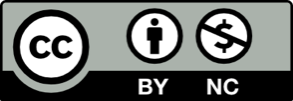 